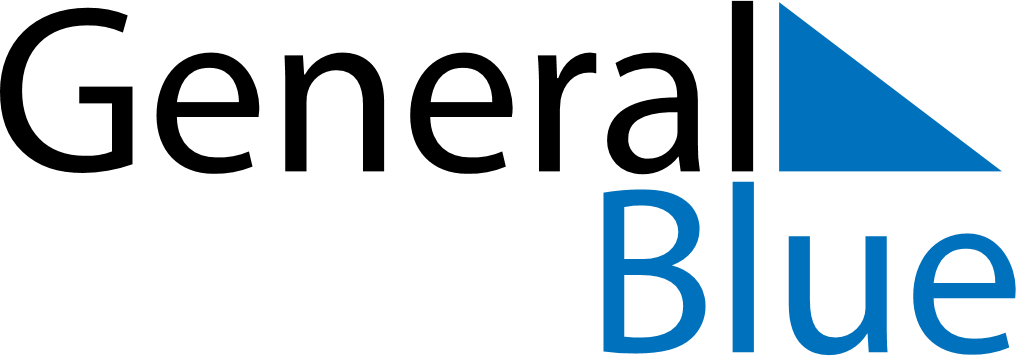 October 2024October 2024October 2024October 2024October 2024October 2024Calgary, Alberta, CanadaCalgary, Alberta, CanadaCalgary, Alberta, CanadaCalgary, Alberta, CanadaCalgary, Alberta, CanadaCalgary, Alberta, CanadaSunday Monday Tuesday Wednesday Thursday Friday Saturday 1 2 3 4 5 Sunrise: 7:37 AM Sunset: 7:14 PM Daylight: 11 hours and 37 minutes. Sunrise: 7:38 AM Sunset: 7:12 PM Daylight: 11 hours and 34 minutes. Sunrise: 7:40 AM Sunset: 7:10 PM Daylight: 11 hours and 30 minutes. Sunrise: 7:41 AM Sunset: 7:08 PM Daylight: 11 hours and 26 minutes. Sunrise: 7:43 AM Sunset: 7:06 PM Daylight: 11 hours and 22 minutes. 6 7 8 9 10 11 12 Sunrise: 7:45 AM Sunset: 7:03 PM Daylight: 11 hours and 18 minutes. Sunrise: 7:46 AM Sunset: 7:01 PM Daylight: 11 hours and 14 minutes. Sunrise: 7:48 AM Sunset: 6:59 PM Daylight: 11 hours and 11 minutes. Sunrise: 7:49 AM Sunset: 6:57 PM Daylight: 11 hours and 7 minutes. Sunrise: 7:51 AM Sunset: 6:55 PM Daylight: 11 hours and 3 minutes. Sunrise: 7:53 AM Sunset: 6:52 PM Daylight: 10 hours and 59 minutes. Sunrise: 7:54 AM Sunset: 6:50 PM Daylight: 10 hours and 55 minutes. 13 14 15 16 17 18 19 Sunrise: 7:56 AM Sunset: 6:48 PM Daylight: 10 hours and 52 minutes. Sunrise: 7:58 AM Sunset: 6:46 PM Daylight: 10 hours and 48 minutes. Sunrise: 7:59 AM Sunset: 6:44 PM Daylight: 10 hours and 44 minutes. Sunrise: 8:01 AM Sunset: 6:42 PM Daylight: 10 hours and 40 minutes. Sunrise: 8:03 AM Sunset: 6:40 PM Daylight: 10 hours and 36 minutes. Sunrise: 8:04 AM Sunset: 6:38 PM Daylight: 10 hours and 33 minutes. Sunrise: 8:06 AM Sunset: 6:35 PM Daylight: 10 hours and 29 minutes. 20 21 22 23 24 25 26 Sunrise: 8:08 AM Sunset: 6:33 PM Daylight: 10 hours and 25 minutes. Sunrise: 8:09 AM Sunset: 6:31 PM Daylight: 10 hours and 21 minutes. Sunrise: 8:11 AM Sunset: 6:29 PM Daylight: 10 hours and 18 minutes. Sunrise: 8:13 AM Sunset: 6:27 PM Daylight: 10 hours and 14 minutes. Sunrise: 8:15 AM Sunset: 6:25 PM Daylight: 10 hours and 10 minutes. Sunrise: 8:16 AM Sunset: 6:23 PM Daylight: 10 hours and 7 minutes. Sunrise: 8:18 AM Sunset: 6:22 PM Daylight: 10 hours and 3 minutes. 27 28 29 30 31 Sunrise: 8:20 AM Sunset: 6:20 PM Daylight: 9 hours and 59 minutes. Sunrise: 8:21 AM Sunset: 6:18 PM Daylight: 9 hours and 56 minutes. Sunrise: 8:23 AM Sunset: 6:16 PM Daylight: 9 hours and 52 minutes. Sunrise: 8:25 AM Sunset: 6:14 PM Daylight: 9 hours and 49 minutes. Sunrise: 8:27 AM Sunset: 6:12 PM Daylight: 9 hours and 45 minutes. 